Всероссийский конкурс профессионального мастерства «Педагог-психолог России - 2021»конкурсное испытание «Защита реализуемой психолого-педагогической практики»Описание реализуемой психолого-педагогической практики Развивающая психолого-педагогическая программа «Азбука психологии»Васик Лариса Анатольевнапедагог-психологМуниципальное образовательное учреждение дополнительного образования «Центр детского творчества», г. НадымЯмало-Ненецкий автономный округ2021Раздел I. Общая информация1. Наименование и направленность программыНаименование программы: «Азбука психологии»Направленность программы: развивающая 2. Информация о разработчиках, участниках и месте реализации программыРазработчик программы: Васик Лариса Анатольевна, педагог-психолог первой квалификационной категории МОУ ДО «Центр детского творчества», г. Надым. Участники программы: учащиеся МОУ ДО «Центр детского творчества» младшего школьного возраста.Место реализации программы: Муниципальное образовательное учреждение дополнительного образования «Центр детского творчества», г. Надым, Ямало-Ненецкий автономный округ.Официальный сайт образовательной организации:  https://ctddo.yanaoschool.ru/Телефон: +7-3499-52-43-78Адрес электронной почты:  moucdt@nadym.yanao.ruРуководитель образовательной организации: Орлова Людмила Викторовна, директор.3. Актуальность программы Современные исследования нейропсихологов свидетельствуют о том, что в последнее время возрастает количество  детей с низким уровнем развития психических процессов, таких как речь, память, мышление. Также прослеживается рост количества учащихся младшего школьного возраста с синдромом дефицита внимания. Низкий уровень развития  познавательных процессов является одной из главных причин неуспеваемости детей в школе, что  впоследствии может стать причиной снижения самооценки ребенка и проявлений школьной дезадаптации. Основной акцент педагоги и родители делают на интеллектуальном развитии школьников, при этом эмоциональной сфере ребенка, зачастую, уделяется недостаточное внимание. А многочисленные исследования в области эмоционального интеллекта детей, констатируют развитие феномена «засушливого сердца», о чем говорил еще Л.С. Выготский [5]. Этому активно способствует повышенная технологизация жизни и частое использование гаджетов детьми.  Вследствие чего дети становятся не эмоциональными, менее отзывчивыми к чувствам других людей и пониманию собственных эмоций. Так как младший школьный возраст является сензитивным периодом для развития и совершенствования познавательных процессов и эмоционального интеллекта детей, развивающие занятия в этот возрастной период будут максимально эффективными.  4. Цели и задачи программыЦель программы: развитие познавательных процессов, коммуникативных навыков и эмоционально-волевой сферы учащихся младшего школьного возраста.Задачи: - развивать познавательные процессы (восприятие, внимание, память, мышление);- совершенствовать процессы саморегуляции;  - развивать коммуникативные навыки;- развивать эмоциональный интеллект.5. Целевая аудитория программы		Целевой аудиторией программы являются учащиеся МОУ ДО «Центр детского творчества» младшего школьного возраста со сниженным уровнем познавательного развития, повышенным уровнем импульсивности и тревожности. Так как младший школьный возраст является сензитивным периодом для развития познавательных процессов, повышения умственной работоспособности детей и развития у них навыков самоконтроля, занятия по развивающей программе «Азбука психологии» способствуют повышению адаптационных возможностей детей к учебной деятельности.    6. Методическое обеспечение программыНормативно-правовое обеспечение:Федеральный закон «Об образовании в Российской Федерации» № 273-ФЗ от 29.12.2012;Профессиональный стандарт «Педагог-психолог (психолог в сфере образования)» (приказ № 514н от 24.07.2015 г.);Концепция развития психологической службы в системе образования в Российской Федерации на период до 2025 года (от 19.12.2017 г.).Научно-методическое обеспечение:	Программа опирается на культурно-историческую теорию Л.С. Выготского, деятельностный подход А.Н. Леонтьева, теорию поэтапного формирования умственных действий П.Я. Гальперина. 		В работе используется следующая научно-методическая литература:	1. Аржакаева Т.А., Вачков И.В., Попова А. Х. Психологическая азбука. Программа развивающих занятий в 1-м классе. - М.: Генезис, 2012. - 144 с.;2. Аржакаева Т.А., Вачков И.В., Попова А. Х. Психологическая азбука. Программа развивающих занятий во 2-м классе.- М.: Генезис, 2012. - 136 с.;3. Аржакаева Т.А., Вачков И.В., Попова А. Х. Психологическая азбука. Программа развивающих занятий в 3-м классе. - М.: Генезис, 2013. - 144 с.;4. Аржакаева Т.А., Вачков И.В., Попова А. Х. Психологическая азбука. Программа развивающих занятий в 4-м классе. - М.: Генезис, 2013. - 128 с.;5. Выготский Л.С. Проблема эмоций // Вопросы психологии-М.: Просвещение, 1958. — №3, 125-134 с.; 6. Разноцветное детство: игротерапия, сказкотерапия, изотерапия, музыкотерапия/ под ред. Е.В. Свистуновой. - М.: Форум, 2016. - 192 с.;7. Савенков А.И. Развитие эмоционального интеллекта и социальной       компетентности  у детей. М.: Национальный книжный центр, 2015. – 128 с.; 8. Сапожникова О.Б., Сапожников Б.В. Волшебная сила цвета. Развитие эмоциональной сферы детей 4-10 лет. М.: Сфера, 2020. – 64 с.; 9. Тарарина Е. Песочная терапия: практический старт. - М.: ООО «Вариант», 2018. -122 с.;10. Хухлаева О.В. Тропинка к своему Я. Уроки психологии в начальной школе (1-4). - М.: Генезис, 2004. – 303 с.;11. Шиманская В.А., Огородник О.Я. Краски эмоций. Базовый курс развития эмоционального интеллекта детей. – М.: Просвещение, 2018. - 64 с.;12. Шиманская В.А., Шиманский Г. Монсики. Что такое эмоции и как с ними дружить. Важная книга для занятий с детьми. – М.: Издательство «Э», 2018. – 128 с. 7. Используемые технологии: игровые, тренинговые, здоровьесберегающие, арт-терапевтические технологии, технология создания проблемной ситуации, рефлексивные, интерактивные технологии, технологии образовательной кинезиологии.8. Основные этапы реализации программы Диагностический этапНа данном этапе проводится вводная психологическая диагностика познавательных процессов, эмоционально-волевой и личностной сфер, коммуникативных навыков учащихся. Практический этапСрок реализации программы - 34 занятия в год (34 часа). Реализация развивающих занятий осуществляется в соответствии с учебным планом (приложение 1). Занятия проводятся 1 раз в неделю по 40 минут. Для снижения эмоционального напряжения, повышения мотивации и самооценки учащихся в ходе занятий активно используются арт-терапевтические технологии (сказкотерапия, изотерапия, музыкальная, песочная терапия, рисование в технике Эбру).	В структуре каждого занятия по программе выделяются смысловые блоки, традиционные для групповой психолого-педагогической работы:Ритуал приветствия, целью которого является настрой на работу, сплочение группы, создание группового доверия. Объявление/открытие темы занятий, за которым следует мотивирующее упражнение и/или обсуждение, благодаря которому ребята получают возможность обратиться к личному опыту, связанному с заявленной темой.3. Основное содержание занятия представляет собой совокупность психотехнических упражнений и приемов, которые подбираются в соответствии с задачами, сформулированными для работы над каждой темой. Подведение итогов занятия предполагает формулирование основных результатов, достигнутых на занятии, подчеркивание вклада всех участников в общий результат. Одна из целей подведения итогов — создание мотивации на работу по следующей темеРитуал завершения занятия.Диагностико-аналитический этапС целью  выявления динамики изменений уровня развития познавательных процессов, эмоционально-волевой сферы и коммуникативных навыков учащихся в конце освоения программы проводится итоговая психодиагностика. На основании полученных данных определяется степень эффективности реализации программы.  9. Условия реализации программыКадровое обеспечение: педагог-психолог, осуществляющий диагностическую, коррекционно-развивающую деятельность, владеющий основами арт-терапии. Материально-техническое обеспечение: учебное помещение с зоной для учебных занятий и зоной для подвижных игр, соответствующее действующим требованиям санитарных норм и правил; телевизор, ноутбук, принтер,  доска магнитно-маркерная, световые песочные столы/планшеты, юнгианская чудо-песочница, наборы для Эбру-рисования, столы, стулья, кресло-мешок по количеству участников. Дидактическое обеспечение: дидактические игры и развивающие пособия, демонстрационный и раздаточный материал (приложение 2).10. Ожидаемые результаты реализации программы:- повышение уровня развития познавательных процессов (объем восприятия, уровень сосредоточенности и концентрации внимания, объем долговременной памяти, умение классифицировать, обобщать, устанавливать аналогии, причинно-следственные связи);- повышение уровня самоконтроля и самооценки учащихся (адекватная оценка своих способностей и возможностей, правильности выполнения заданий, осознание причин успешности/не успешности деятельности); - расширение коммуникативных возможностей учащихся (умение работать в паре/группе, планировать и организовывать совместную деятельность, находить общее решение на основе учёта интересов всех участников, умение формулировать и отстаивать свое мнение);   - повышение уровня развития эмоционального интеллекта (умение определять и выражать  эмоции и чувства,  использовать приемы снижения эмоциональной напряженности). 11. Факторы, влияющие на достижение результатов программы:- применение актуальных форм, методов и технологий работы с учащимися в соответствии с их  психофизиологическими особенностями;- актуальность программы для участников;- профессиональная компетентность педагога-психолога;- наличие материально-технических средств.12. Сведения об апробации программыПрограмма «Азбука психологии» реализуется на базе МОУ ДО «Центр детского творчества» на протяжении 3 лет. Более 100 учащихся младшего школьного возраста стали участниками программы. Данные, полученные в ходе психологической диагностики, свидетельствуют о положительной динамике  уровня развития познавательных процессов, эмоционально-волевой и личностной сфер, коммуникативных навыков учащихся. Так, у 45% учащихся повысился уровень концентрации внимания, у 53% - увеличился объём долговременной памяти.  У 41% учащихся  выявлена динамика уровня развития основных мыслительных процессов. Снизилось количество проявлений импульсивности, у 100% учащихся  уровень тревожности соответствует норме. Программа представлена на заседании районного методического объединения педагогов-психологов, 2018г., размещена на Всероссийском информационно-образовательном портале профессионального мастерства педагогических работников Научно-методического центра развития образования «ЯПедагог.РФ», 2019 г.Раздел II. Сценарий демонстрируемого на видеозаписи группового занятияЗанятие по  развивающей программе  «Азбука психологии»Тема занятия: «Радость» Цель: развитие эмоционального интеллекта учащихся младшего школьного возраста.Задачи: - совершенствование представлений об эмоциональном состоянии «радость»;- снижение психоэмоционального напряжения учащихся;- развитие коммуникативных навыков, креативности и творческого мышления. Возраст учащихся -  7- 9 лет.Формы организации занятия: групповая, малогрупповая, индивидуальная.Приёмы и методы: наглядные, словесные, практические.Технологии: игровые, здоровьесберегающие, арт-терапевтические (технология Эбру-рисования, музыкальная), технология создания проблемной ситуации.Материалы: демонстрационный материал (портрет Монсика Хохотайка, цветок с 8 лепестками, соответствующими цветам теста Люшера, Коробка Радости с предметами); раздаточный материал (конверты с разрезными картинками, Коробочки Радости для каждого ребенка, листы формата А-4), аудиозапись «Вальс цветов» П.И. Чайковского.Оборудование: ноутбук, телевизор, магнитная доска, наборы для Эбру-рисования.  Форма занятия: занятие-играМетодическое обеспечение: 1. Разноцветное детство: игротерапия, сказкотерапия, изотерапия, музыкотерапия/ под ред. Е.В. Свистуновой. - М.: Форум, 2016.- 192 с.;2. Савенков А.И. Развитие эмоционального интеллекта и социальной компетентности  у детей. М.: Национальный книжный центр, 2015. – 128 с.; 3. Сапожникова О.Б., Сапожников Б.В. Волшебная сила цвета. Развитие эмоциональной сферы детей 4-10 лет. М.: Сфера, 2020. – 64 с.; 4. Шиманская В.А., Огородник О.Я. Краски эмоций. Базовый курс развития эмоционального интеллекта. М.: Просвещение, 2018. - 64с.;5. Шиманская В.А Где живут эмоции? Практические задания для развития эмоционального интеллекта. М.: Манн, Иванов и Фербер, 2019. -108с.Технологическая карта (конспект) занятияПриложение 1Учебно-тематический план развивающей программы «Азбука психологии» Приложение 2Дидактические  игры и развивающие пособияДемонстрационный и раздаточный материалПриложение 3Демонстрационный и раздаточный материал к занятию по теме «Радость»Разрезные картинки (мороженое, воздушные шарики, радуга)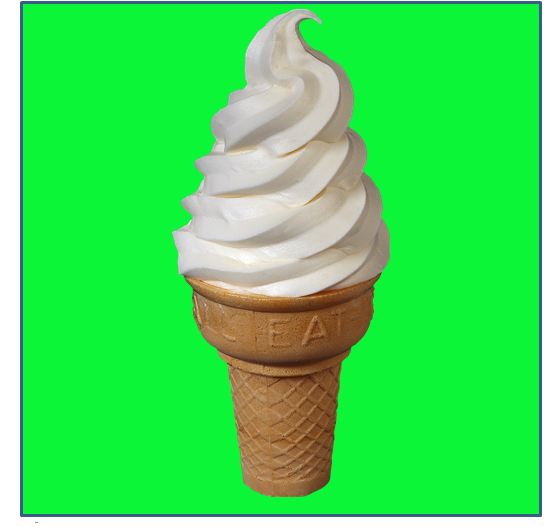 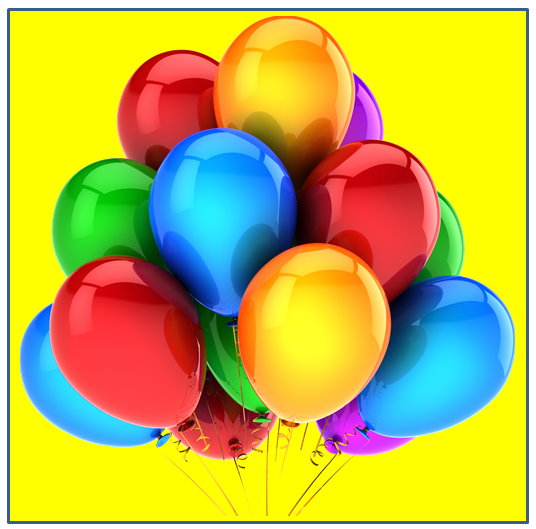 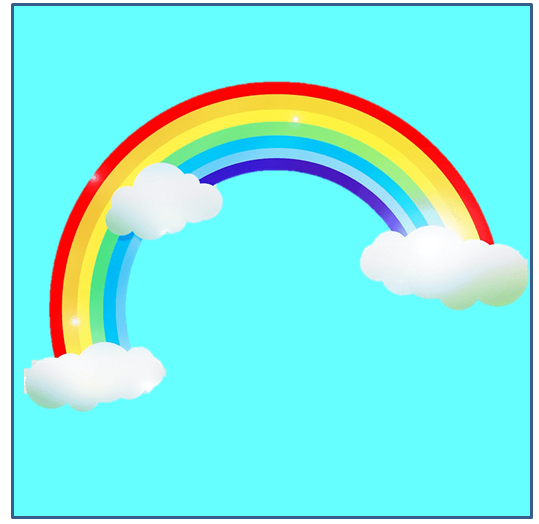 Портрет Хохотайки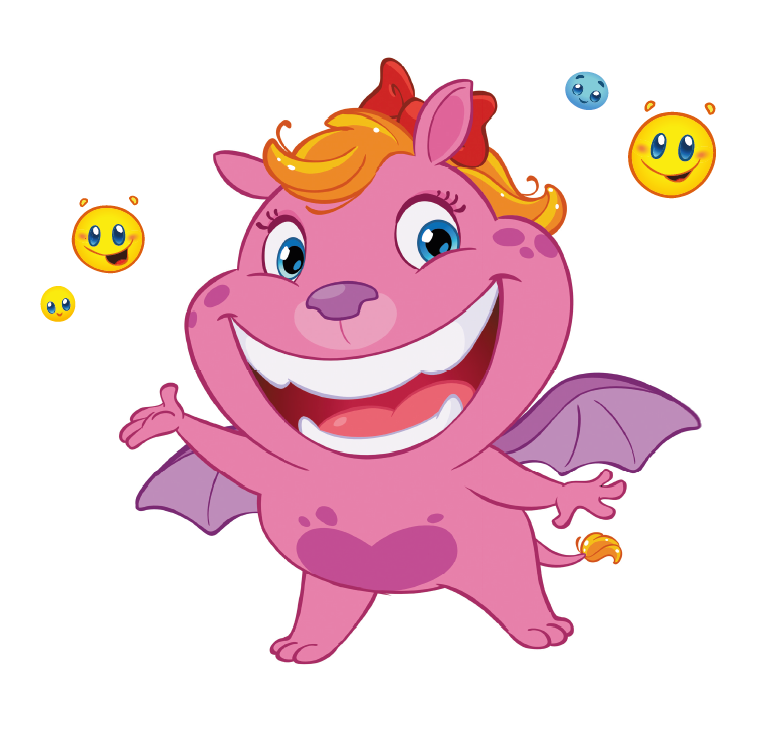 Этапы занятияДеятельность психологаДеятельность учащихсяРезультатОрганизационный (ритуал приветствия)Упражнение «Ассоциация»- Добрый день, дорогие ребята! Я приглашаю всех вас встать в круг радости.  У меня сегодня прекрасное настроение и я хочу им поделиться с вами. А поможет мне в этом волшебный цветок. Как вы думаете, в чем его необычность? (Ответы детей). - А теперь, передавая наш цветок друг другу, улыбнемся и выберем лепесток, соответствующий вашему настроению (Психолог заполняет таблицу настроения)Дети встают в кругОтвечают на вопрос психологаПередают цветок, улыбаются друг другу и называют цвет лепестка, соответствующий настроению в данный момент времени. Положительный настрой, готовность к общению, оценка эмоционального состояний детей на начало занятия. МотивационныйНа доске висит перевернутый портрет Хохотайки.- Сегодня у нас в гостях представитель Академии Монсиков. Он решил не представляться, а узнать, угадаете ли вы его.- Давайте вспомним всех Монсиков (Ответы детей: Нескучайка, Грустякин, Сомневайка, Бесстрашный, Хохотайка, Помогайка, Мими, Миротворец, Смыслики).  - Чтобы узнать, кто же тут спрятался, вам нужно выполнить задание, которое приготовил наш тайный гость. - Работать мы будем парами. Вспоминают представителей Академии МонсиковДелятся на пары.Заинтересованность в теме занятия, активизация деятельности, процессов  памяти, обращение к эмоциональному состоянию «радость».Основной Упражнение «Собери картинку»Упражнение «Коробка радости»Упражнение «Подарок Хохотайке» (рисунок цветка в технике Эбру)Психолог приглашает к столу и раздает конверты с разрезными картинками (3 конверта). На картинках изображены предметы, которые вызывают радость: мороженое, радуга, воздушные шарики). В конвертах лежат части от разных картинок).- Ваша задача – совместными усилиями собрать картинку (дети собирают). - Итак, ребята, что вы чувствуете, когда видите эти предметы? (Ответы детей).- Конечно же, радость! А кто из Монсиков у нас отвечает за краску смеха и радость? Правильно, Хохотайка. (психолог открывает портрет Хохотайки на доске). - У Хохотайки много предметов, которые ее радуют (психолог представляет детям коробку Радости Хохотайки). - Она предлагает вам тоже выбрать предметы, которые у вас вызывают радость и собрать свои коробочки Радости (педагог раздает детям маленькие пустые коробочки). - Для этого положите в коробочки 3 предмета, которые вызывают у вас радость или напоминают вам про радостные события.- Смотрите, какие разные предметы вызывают у вас радость.- Предметы в эту коробочку можно постепенно добавлять, и открывать ее каждый раз, когда вам становится грустно. - А еще ребята, можно испытывать радость, когда дарите ее другим. - Как вы думаете, как можно подарить радость другому? (Ответы детей).- А давайте порадуем Хохотайку и приготовим для нее необычный подарок – букет волшебных цветов.Психолог предлагает изобразить «цветок» в технике Эбру, включает музыкальное сопровождение «Вальс цветов» П.И. Чайковского.Психолог: - Создаем фон: выбираем 2-3 цвета краски и распределяем по поверхности. - Гребешком смешиваем краски.- Выбираем месторасположение цветка и опускаем деревянную палочку с краской. Если хотите, чтобы цветок стал разноцветным – капните каплю краски другого цвета.  - Проводим палочкой линии от центра круга к его окончанию или от окончания круга к его центру (в зависимости от выбранного изображения).- Когда изображение готово, аккуратно поместите бумагу в лотке с рисунком. Палочкой разгладьте воздушные пузырьки. - Достаньте лист из лотка и выложите цветочную поляну для Хохотайки. Психолог предлагает поделиться впечатлениями от сделанного подарка.- Что вы почувствовали, когда подарили свой цветок? (Ответы детей).Выполняют задание: собирают разрезные картинки, вступают в коммуникацию для решения возникшей трудности (картинки перепутаны)Отвечают на вопросБерут коробочки и наполняют их подходящими предметамиОбсуждение, почему выбраны именно эти предметыОтвечают на вопрос.Вместе с педагогом вспоминают порядок работы.Берут широкую плоскую кисть, создают фон и гребешком смешивают краски.Берут деревянную палочку, обмакивают в краску нужного цвета, распределяют круг/круги по поверхности лотка с жидкостью.Проводят линии от центра круга к окончанию или, наоборот, в зависимости от задуманного изображения.Располагают лист бумаги в лотке с изображением.Достают лист, выкладывают цветочную полянуРассказывают о своих впечатлениях от работы.Снижение эмоционального напряжения, развитие внимания, способности осознания своих эмоциональных переживаний, развитие эмоциональной чуткости, социальной компетентности.Основной Упражнение «Собери картинку»Упражнение «Коробка радости»Упражнение «Подарок Хохотайке» (рисунок цветка в технике Эбру)Психолог приглашает к столу и раздает конверты с разрезными картинками (3 конверта). На картинках изображены предметы, которые вызывают радость: мороженое, радуга, воздушные шарики). В конвертах лежат части от разных картинок).- Ваша задача – совместными усилиями собрать картинку (дети собирают). - Итак, ребята, что вы чувствуете, когда видите эти предметы? (Ответы детей).- Конечно же, радость! А кто из Монсиков у нас отвечает за краску смеха и радость? Правильно, Хохотайка. (психолог открывает портрет Хохотайки на доске). - У Хохотайки много предметов, которые ее радуют (психолог представляет детям коробку Радости Хохотайки). - Она предлагает вам тоже выбрать предметы, которые у вас вызывают радость и собрать свои коробочки Радости (педагог раздает детям маленькие пустые коробочки). - Для этого положите в коробочки 3 предмета, которые вызывают у вас радость или напоминают вам про радостные события.- Смотрите, какие разные предметы вызывают у вас радость.- Предметы в эту коробочку можно постепенно добавлять, и открывать ее каждый раз, когда вам становится грустно. - А еще ребята, можно испытывать радость, когда дарите ее другим. - Как вы думаете, как можно подарить радость другому? (Ответы детей).- А давайте порадуем Хохотайку и приготовим для нее необычный подарок – букет волшебных цветов.Психолог предлагает изобразить «цветок» в технике Эбру, включает музыкальное сопровождение «Вальс цветов» П.И. Чайковского.Психолог: - Создаем фон: выбираем 2-3 цвета краски и распределяем по поверхности. - Гребешком смешиваем краски.- Выбираем месторасположение цветка и опускаем деревянную палочку с краской. Если хотите, чтобы цветок стал разноцветным – капните каплю краски другого цвета.  - Проводим палочкой линии от центра круга к его окончанию или от окончания круга к его центру (в зависимости от выбранного изображения).- Когда изображение готово, аккуратно поместите бумагу в лотке с рисунком. Палочкой разгладьте воздушные пузырьки. - Достаньте лист из лотка и выложите цветочную поляну для Хохотайки. Психолог предлагает поделиться впечатлениями от сделанного подарка.- Что вы почувствовали, когда подарили свой цветок? (Ответы детей).Выполняют задание: собирают разрезные картинки, вступают в коммуникацию для решения возникшей трудности (картинки перепутаны)Отвечают на вопросБерут коробочки и наполняют их подходящими предметамиОбсуждение, почему выбраны именно эти предметыОтвечают на вопрос.Вместе с педагогом вспоминают порядок работы.Берут широкую плоскую кисть, создают фон и гребешком смешивают краски.Берут деревянную палочку, обмакивают в краску нужного цвета, распределяют круг/круги по поверхности лотка с жидкостью.Проводят линии от центра круга к окончанию или, наоборот, в зависимости от задуманного изображения.Располагают лист бумаги в лотке с изображением.Достают лист, выкладывают цветочную полянуРассказывают о своих впечатлениях от работы.Позитивное эмоциональное состояние, снижение эмоционального напряжения, повышение самооценки, уверенности в себе и своих силах развитие речевой компетенции, рефлексивных навыков, навыков рисования в технике Эбру.РефлексияУпражнение «Ассоциация»Психолог предлагает ребятам встать в круг. - Помните наш волшебный цветок. Давайте посмотрим, изменилось ли у вас настроение. - Передаем друг другу цветок и выбираем цвет лепестка, соответствующий вашему настроению в данный момент времени (заполнение таблицы настроения).Передают друг другу волшебный цветок, выбирают цвет лепестка, соответствующий настроению в данный момент времени. Обмен чувствами, впечатлениями от занятия, выявление затруднений, развитие речевой компетенции, рефлексивных навыков, оценка эмоционального состояния учащихся в конце занятия.Ритуал завершения занятияУпражнение «Аплодисменты»- Ребята, у вас получились восхитительные  работы. Давайте поблагодарим Хохотайку и друг друга аплодисментами. Дети стоят в кругу и аплодируют друг другу. Повышение уверенности в себе, умение восхищаться своими работами и работами других участников.Название раздела/темыКоличество часовДавайте познакомимся1Изучение уровня актуального развития учащихся3Диагностическое занятие «Внимание! Внимание!»1Диагностическое занятие «В лабиринтах памяти и мышления»1Диагностическое занятие «Эмоции! Мотор!»1Я познаю мир13Мои ощущения1Восприятие мира1Я буду внимательным!1Найди ошибки и отличия1Фруктовая пятерка, синяя семерка1Слова-невидимки1Кладовые памяти1Ассоциации1Я беру с собой в поход…1Я мыслитель1Кто тут лишний? 1Зашифрованное слово1Ребусы, анаграммы, шифровки1Краски эмоций в Академии Монсиков5Знакомство с Монсиками 1Ответственность1Сомнение 1Грусть1Радость1Развитие  эмоционально-волевой и личностной сфер5Развитие навыков саморегуляции1Сказкотерапия тревожности 1Следы на песке1Рисунок чувств в технике Эбру1Конкурс хвастунов1Совершенствование коммуникативных умений 3Пообщаемся друзья!1Вместе весело играть1Ты мой друг, я твой друг1Итоговая психологическая диагностика 3Изучение особенностей восприятия и внимания1Изучение особенностей памяти и мышления1Изучение состояния эмоционально-волевой сферы и коммуникативных навыков учащихся1Арт-мастерская «Волшебный мир»1Игровой набор «Закручивай и учись. Базовый» Гигантские кнопки «Свет и звук»  Набор для сортировки «Радужные карандаши» Развивающие игры: «Радужные камешки»«Овощи и фрукты. Большая сортировка», «Арбуз», «Кот+счет», «Дубль 2», «Пакля-рвакля», «Фрукто 10», «Мемополия», «Турбосчет», «Баланс», «Рыбки», «Грамота», «Моторика», «Математика»Игры на липучках: «Овощи», «Фрукты», «Ягоды» «Животные», «Мой, моя, моё, мои»Игры с прищепками: «Цветовой круг», «Солнце», «Туча», «Ежик»Головоломки: «Танграм», «Тетрис», «Магнитные кольца»Межполушарный лабиринт Конструктор-мозаика «Круг Гете» большойМягконабивной безопасный мячЛогические блоки ДьенешаСчетные палочки КюизинераПлашки деревянные «Томик»Магнитная классификация «Животные и детеныши»Предметная классификация «Овощи, фрукты»Конструкторы:  большой 24 детали, ЭВА Трафареты: «Морские животные», «Цветы»Музыкальные инструменты: ксилофон, маракасыДеревянные пазлыГеометрическое лотоМозаика Шнуровальный планшетЧудо-песочница, песочница с кинетическим песком, световой песочный планшетФормы для кинетического песка Набор фигурок «Моя семья»Набор фигурок для песочной терапии «Большой город»Набор фигурок для песочной терапии «Транспорт»Найди ошибки Карточки «Варежки»Дружные блокиКарточки «Рисунки на спине»Числовая лесенкаКарточки «Кто лишний»Постер Монсики Карточки «Составь слово»Карточки «Овощи»Карточки «Развитие внимания»Карточки «Фрукты»Карточки «Признаки предмета»Карточки «Буквы»Карточки «Геометрические фигуры»Карточки «Цифры»Магнитные карточки «Достопримечательности стран мира»Карточки «Обобщение»Магнитные карточки «Животные»Карточки «Найди слова на букву…»Магнитные карточки «Растения»Карточки «Составь рассказ»Магнитные карточки «Народы мира»